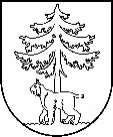 JĒKABPILS PILSĒTAS PAŠVALDĪBAIEPIRKUMU KOMISIJA Reģistrācijas Nr.90000024205Brīvības iela 120, Jēkabpils, LV – 5201Tālrunis 65236777, fakss 65207304, elektroniskais pasts vpa@jekabpils.lvJēkabpilīLĒMUMS 2016.gada 27.decembrī I. INFORMĀCIJA PAR IEPIRKUMUII. INFORMĀCIJA PAR PRETENDENTIEMIII. INFORMĀCIJA PAR UZVARĒTĀJUIV. LĒMUMA PĀRSŪDZĒŠANAS KĀRTĪBAKomisijas priekšsēdētāja							L.MeldrājaKomisijas priekšsēdētāja vietnieks						A.KozlovskisKomisijas locekļi								M.Stankevica										A.BarkānsPasūtītājs:Jēkabpils pilsētas pašvaldībaIepirkumu komisijas izveidošanas pamatojums:Jēkabpils pilsētas domes 2016.gada 2.jūnija sēdes lēmums Nr.163 (protokols Nr.15, 8.§) un 2016.gada 1.decembra sēdes lēmums Nr.378 (protokols Nr.32., 8.§)Iepirkuma nosaukums:ZZ Dats Vienotās Pašvaldību Sistēmas (PVS) uzturēšanas pakalpojumu sniegšanaIepirkuma identifikācijas numurs:JPP 2016/85Iepirkuma pamatojums:Publisko iepirkumu likuma 8².pantsPaziņojums par plānoto līgumu publicēts Iepirkuma uzraudzības biroja mājaslapā internetā:12.12.2016.   Pretendenti,   kas iesniedza piedāvājumus un  piedāvātās līgumcenas EUR bez PVN   SIA “ZZ Dats”8 800,00Noraidītie pretendenti unnoraidīšanas iemesliNavNavPretendents, kuram pieškirtas līguma slēgšanas tiesības:SIA “ZZ Dats”Uzvarētāja piedāvātā līgumcena EUR bez PVN:8 800,00Uzvarētāja salīdzinošās priekšrocības:Piedāvājums ar viszemāko līgumcenu, kas atbilst Nolikuma prasībāmLēmums:Piešķirt iepirkuma līguma slēgšanas tiesības par līgumcenu 8 800,00 euro bez PVNSaistītie protokoli:08.12.2016. Pašvaldības iepirkumu komisijas sēdes protokols Nr. 30423.12.2016. Piedāvājumu atvēršanas sanāksmes protokols Nr. 31427.12.2016. Piedāvājumu vērtēšanas sēdes protokols Nr. 315Saskaņā ar PIL 8².panta astoņpadsmito daļu, Pretendents, kas iesniedzis piedāvājumu iepirkumā, uz kuru attiecas Publisko iepirkumu likuma 8².panta noteikumi, un, kas uzskata, ka ir aizskartas tā tiesības vai ir iespējams šo tiesību aizskārums, ir tiesīgs pieņemto lēmumu pārsūdzēt Administratīvajā rajona tiesā Administratīvā procesa likumā noteiktajā kārtībā. Administratīvās rajona tiesas spriedumu var pārsūdzēt kasācijas kārtībā Augstākās tiesas Senāta Administratīvo lietu departamentā. Lēmuma pārsūdzēšana neaptur tā darbību.